Publicado en Madrid el 15/03/2021 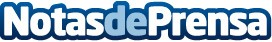 Bodega de los Secretos da las claves para hacer fotos foodies muy populares para Instagram Si hay un tipo de fotografías que triunfan en Instagram son las de apetecibles y originales lugares gastro. Bodega de los Secretos es un restaurante ubicado en la bodega más antigua de Madrid, y en el que degustar una exquisita cocina mediterránea de vanguardia en un ambiente singular.  Un oasis subterráneo en pleno centro, en el que desconectar del frenesí de la  ciudad y en el que generar contenido de lo más sabroso para el feed.  Sus portavoces dan las claves para que las fotos sean las más popularesDatos de contacto:Bodega de los Secretos 918763496Nota de prensa publicada en: https://www.notasdeprensa.es/bodega-de-los-secretos-da-las-claves-para Categorias: Nacional Gastronomía Sociedad Madrid Entretenimiento http://www.notasdeprensa.es